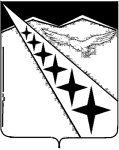 СОВЕТ ЛУЧЕВОГО СЕЛЬСКОГО ПОСЕЛЕНИЯЛАБИНСКОГО РАЙОНА(третий созыв)РЕШЕНИЕот 27.11.2017                                                                              № 150/46поселок ЛучОб индексации должностного оклада главы Лучевого сельского поселения Лабинского районаВ соответствии со статьей 134 Трудового кодекса Российской Федерации, Федеральным законом от 02.03.2007 № 25-ФЗ «О муниципальной службе в Российской Федерации», Совет Лучевого сельского поселения РЕШИЛ:1. Повысить с 1 января 2018 года на 5 процентов должностной оклад главы Лучевого сельского поселения Лабинского района. 2. Установить, что подлежит округлению должностной оклад главы Лучевого сельского поселения Лабинского района до целого рубля в сторону увеличения.3. Финансирование расходов, связанных с реализацией настоящего решения, осуществлять в пределах средств, предусмотренных в бюджете Лучевого сельского поселения Лабинского района на соответствующий финансовый год. 4. Настоящее решение обнародовать в установленном порядке и разместить на официальном сайте администрации Лучевого сельского поселения Лабинского района в информационно-телекоммуникационной сети "Интернет" (http://www.luchevoesp.ru).5. Контроль за выполнением настоящего решения оставляю за собой.6. Решение вступает в силу с 1 января 2018 года.Глава Лучевого сельского поселения Лабинского района                                                                    В.В. Водянников